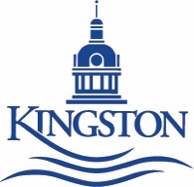 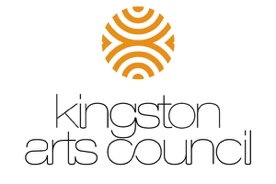 For Immediate Release8 February 2023Applications open for 2023 City of Kingston Arts Fund Operating and Project GrantsThe Kingston Arts Council (KAC) is now accepting applications for Operating and Project Grants as part of the 2023 City of Kingston Arts Fund (CKAF). This funding program is administered each year by the KAC on behalf of the City of Kingston and provides grants to local arts organizations and collectives to enrich how Kingston residents experience and engage with the arts. CKAF nurtures the capacity of the arts, artists, and arts sector in Kingston while fostering creativity, encouraging social cohesion, enhancing the quality of life, and stimulating economic development through direct investment. 2023 CKAF Grant Guidelines and Application Forms are available for download on the KAC website. Applications must be submitted by email. If you require assistance with an application or would like to meet with the KAC about your application, please contact Violet Tang, Grants and Programs Coordinator at grants@artskingston.ca. The Operating Grants provide annual stable funding for non-profit arts organizations in Kingston. On the contrary, the Project Grants fund the creation and presentation of artistic projects that support CKAF’s objectives. Complete application requirements, including the criteria for eligible projects and the definition of a professional artist, can be found in the Grant Guidelines. Deadline: Applications to CKAF Operating and Project grants are due Thursday, 13 April 2023 by 5:00 pm EST. Information SessionThe KAC will be hosting a CKAF Information Session on Wednesday, 15 March 2023 at 5:30 pm via Zoom. The session is intended for new and returning Project Grant applicants but is not mandatory. It will include a detailed review of the 2023 Project Grant Guidelines, Application Forms and Assessment Criteria, as well as a Q&A about the CKAF grant process. More information can be found on the KAC website: https://www.artskingston.ca/. About the City of Kingston Arts FundIn 2007, Kingston City Council established the City of Kingston Arts Fund, comprised of $100,000 from the Healthy Community Fund Program and an additional $400,000 in new funding. The Kingston Arts Council was contracted to administer CKAF and Kingston City Council has continued to invest in the funding program growth each year as part of its commitment to supporting arts and culture in Kingston. CKAF nurtures the capacity of the arts, artists, and arts sector in Kingston while fostering creativity, encouraging social cohesion, enhancing the quality of life, and stimulating economic development through direct investment. Through this program, the City of Kingston has invested close to $7.4 million since its inception.In 2021, in addition to City of Kingston Arts Fund Operating and Project Grants, Kingston City Council allocated an additional $200,000 in one-time funding to support individual artists and non-profit arts organizations in recognition of the impacts of the COVID-19 pandemic. Learn more on the KAC website: https://www.artskingston.ca/city-of-kingston-arts-fund-2/ -30-For more information: Violet Tang 								Grants and Programs Coordinator		       	 grants@artskingston.ca					613-546-2787	